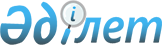 О внесении изменений в решение маслихата области Жетісу от 14 декабря 2022 года № 13-39 "Об областном бюджете области Жетісу на 2023-2025 годы"Решение маслихата области Жетісу от 10 ноября 2023 года № 10-57
      Маслихат области Жетісу РЕШИЛ:
      1. Внести в решение маслихата области Жетісу "Об областном бюджете области Жетісу на 2023-2025 годы" от 14 декабря 2022 года № 13-39 (зарегистрировано в Реестре государственной регистрации нормативных правовых актов под № 176753) следующие изменения:
      пункт 1 указанного решения изложить в новой редакции: 
       "1. Утвердить областной бюджет на 2023-2025 годы согласно приложениям 1, 2 и 3 к настоящему решению соответственно, в том числе на 2023 год в следующих объемах:
      1) доходы 443 811 673 тысячи тенге, в том числе по:
      налоговым поступлениям 40 890 645 тысяч тенге;
      неналоговым поступлениям 7 882 462 тысячи тенге;
      поступлениям от продажи основного капитала 24 268 тысяч тенге;
      поступлениям трансфертов 395 014 298 тысяч тенге;
      2) затраты 449 251 788 тысяч тенге;
      3) чистое бюджетное кредитование 8 088 806 тысяч тенге, в том числе:
      бюджетные кредиты 15 468 170 тысяч тенге;
      погашение бюджетных кредитов 7 379 364 тысячи тенге;
      4) сальдо по операциям с финансовыми активами 1 369 985 тысяч тенге, в том числе:
      приобретение финансовых активов 1 369 985 тысяч тенге;
      поступления от продажи финансовых активов государства 0 тенге;
      5) дефицит (профицит) бюджета (-) 14 898 906 тысяч тенге;
      6) финансирование дефицита (использование профицита) бюджета 
      14 898 906 тысяч тенге, в том числе:
      поступление займов 14 392 332 тысячи тенге;
      погашение займов 7 374 807 тысяч тенге;
      используемые остатки бюджетных средств 7 881 381 тысяча тенге.";
      пункты 7-1, 8, 14 и 15 указанного решения изложить в новой редакции: 
       "7-1. Учесть, что в областном бюджете на 2023 год предусмотрены поступления целевых текущих трансфертов из республиканского бюджета в сумме 11 855 614 тысяч тенге, в том числе на:
      образование 1 502 727 тысяч тенге;
      здравоохранение 238 025 тысяч тенге;
      социальную помощь 71 099 тысяч тенге;
      повышение заработной платы работников природоохранных и специальных учреждений 370 375 тысяч тенге;
      проведение противоэпизоотических мероприятий 808 434 тысячи тенге;
      субсидирование развития производства приоритетных культур 4 205 924 тысячи тенге;
      субсидирование возмещения расходов, понесенных национальной компанией в сфере агропромышленного комплекса при реализации продовольственного зерна для регулирующего воздействия на внутренний рынок 166 230 тысяч тенге;
      приобретение жилья коммунального жилищного фонда для социально-уязвимых слоев населения 4 492 800 тысяч тенге.
      8. Учесть, что в областном бюджете на 2023 год предусмотрены поступления целевых трансфертов на развитие из республиканского бюджета и Национального фонда в сумме 33 551 524 тысячи тенге, в том числе на:
      строительство и реконструкцию объектов образования 4 184 400 тысяч тенге;
      строительство и реконструкция объектов здравоохранения 637 452 тысячи тенге;
      развитие и (или) обустройство инженерно-коммуникационной инфраструктуры в рамках национального проекта "Сильные регионы – драйвер развития страны" 2 720 087 тысяч тенге;
      развитие системы водоснабжения и водоотведения в рамках национального проекта "Сильные регионы – драйвер развития страны" 5 150 115 тысяч тенге;
      увеличение водности поверхностных водных ресурсов 1 287 914 тысяч тенге;
      развитие газотранспортной системы 5 366 606 тысяч тенге;
      развитие транспортной инфраструктуры 4 823 090 тысяч тенге;
      развитие инженерной и транспортной (благоустройство) инфраструктуры в областных центрах в рамках национального проекта "Сильные регионы – драйвер развития страны" 2 000 000 тысяч тенге;
      реализацию бюджетных инвестиционных проектов в малых и моногородах в рамках национального проекта "Сильные регионы – драйвер развития страны" 2 500 000 тысяч тенге;
      развитие социальной и инженерной инфраструктуры в сельских населенных пунктах в рамках проекта "Ауыл-Ел бесігі" 4 881 860 тысяч тенге.
      14. Предусмотреть в областном бюджете на 2023 год на проведение мероприятий по охране окружающей среды и развития объектов в сумме 718 247 тысяч тенге.
      15. Предусмотреть в областном бюджете на 2023 год на обеспечение функционирования автомобильных дорог и развитие транспортной инфраструктуры в сумме 18 566 136 тысяч тенге.".
      2. Приложение 1 к указанному решению изложить в новой редакции согласно приложению к настоящему решению.
      3. Настоящее решение вводится в действие с 1 января 2023 года. Областной бюджет области Жетісу на 2023 год
					© 2012. РГП на ПХВ «Институт законодательства и правовой информации Республики Казахстан» Министерства юстиции Республики Казахстан
				
      Председатель маслихата 

Г. Тойлыбаева
Приложение к решению маслихата области Жетісу от 10 ноября 2023 года № 10-57Приложение 1 к решению маслихата области Жетісу от 14 декабря 2022 года № 13-39 "Об областном бюджете области Жетісу на 2023-2025 годы"
Категория
Категория
Категория
Категория
Сумма,
тысяч тенге
Класс
Класс
Класс
Сумма,
тысяч тенге
Подкласс
Подкласс
Сумма,
тысяч тенге
Наименование
Наименование
Сумма,
тысяч тенге
I. Доходы
443 811 673
1
Налоговые поступления
40 890 645
01
Подоходный налог
22 015 592
2
Индивидуальный подоходный налог
22 015 592
03
Социальный налог
18 057 326
1
Социальный налог
18 057 326
05
Внутренние налоги на товары, работы и услуги
817 727
3
Поступления за использование природных и других ресурсов
700 670
4
Сборы за ведение предпринимательской и профессиональной деятельности
117 057
2
Неналоговые поступления
7 882 462
01
Доходы от государственной собственности
2 676 050
3
Дивиденды на государственные пакеты акций, находящиеся в государственной собственности
700 000
5
Доходы от аренды имущества, находящегося в государственной собственности
115 000
7
Вознаграждения по кредитам, выданным из государственного бюджета
1 861 050
04
Штрафы, пени, санкции, взыскания, налагаемые государственными учреждениями, финансируемыми из государственного бюджета, а также содержащимися и финансируемыми из бюджета (сметы расходов) Национального Банка Республики Казахстан
4 380 645
1
Штрафы, пени, санкции, взыскания, налагаемые государственными учреждениями, финансируемыми из государственного бюджета, а также содержащимися и финансируемыми из бюджета (сметы расходов) Национального Банка Республики Казахстан, за исключением поступлений от предприятий нефтяного сектора
4 380 645
06
Прочие неналоговые поступления
825 767
1
Прочие неналоговые поступления
825 767
3
Поступления от продажи основного капитала
24 268
01
Продажа государственного имущества, закрепленного за государственными учреждениями
24 268
1
Продажа государственного имущества, закрепленного за государственными учреждениями
24 268
4
Поступления трансфертов
395 014 298
01
Трансферты из нижестоящих органов государственного управления 
10 728 935
2
Трансферты из районных (городских) бюджетов
10 728 935
02
Трансферты из вышестоящих органов государственного управления
384 285 363
1
Трансферты из республиканского бюджета
384 285 363
Функциональная группа
Функциональная группа
Функциональная группа
Функциональная группа
Функциональная группа
Сумма, 
тысяч тенге
Функциональная подгруппа
Функциональная подгруппа
Функциональная подгруппа
Функциональная подгруппа
Сумма, 
тысяч тенге
Администратор бюджетных программ
Администратор бюджетных программ
Администратор бюджетных программ
Сумма, 
тысяч тенге
Программа
Программа
Сумма, 
тысяч тенге
Наименование
Сумма, 
тысяч тенге
II. Затраты
449 251 788
01
Государственные услуги общего характера
7 009 231
1
Представительные, исполнительные и другие органы, выполняющие общие функции государственного управления
5 782 838
110
Аппарат маслихата области
186 879
001
Услуги по обеспечению деятельности маслихата области
166 929
003
Капитальные расходы государственного органа
6 047
005
Повышение эффективности деятельности депутатов маслихатов
2 810
113
Целевые текущие трансферты нижестоящим бюджетам
11 093
120
Аппарат акима области
4 933 948
001
Услуги по обеспечению деятельности акима области
3 496 589
004
Капитальные расходы государственного органа 
554 156
007
Капитальные расходы подведомственных государственных учреждений и организаций
275 135
009
Обеспечение и проведение выборов акимов 
445 416
113
Целевые текущие трансферты нижестоящим бюджетам
162 652
752
Управление общественного развития области
252 985
075
Обеспечение деятельности Ассамблеи народа Казахстана области
252 985
282
Ревизионная комиссия области
409 026
001
Услуги по обеспечению деятельности ревизионной комиссии области 
322 937
003
Капитальные расходы государственного органа
86 089
2
Финансовая деятельность
367 060
257
Управление финансов области
241 055
001
Услуги по реализации государственной политики в области исполнения местного бюджета, управления коммунальной собственностью и бюджетного планирования
219 247
009
Приватизация, управление коммунальным имуществом, постприватизационная деятельность и регулирование споров, связанных с этим
21 808
718
Управление государственных закупок области
126 005
001
Услуги по реализации государственной политики в области государственных закупок на местном уровне
125 496
003
Капитальные расходы государственного органа
509
5
Планирование и статистическая деятельность
859 333
258
Управление экономики и бюджетного планирования области 
859 333
001
Услуги по реализации государственной политики в области формирования и развития экономической политики, системы государственного планирования 
473 706
005
Капитальные расходы государственного органа 
32 943
061
Экспертиза и оценка документации по вопросам бюджетных инвестиций и государственно-частного партнерства, в том числе концессии
65 000
113
Целевые текущие трансферты нижестоящим бюджетам
287 684
02
Оборона
1 863 490
1
Военные нужды
125 999
120
Аппарат акима области
125 999
010
Мероприятия в рамках исполнения всеобщей воинской обязанности
107 773
011
Подготовка территориальной обороны и территориальная оборона областного масштаба
18 226
2
Организация работы по чрезвычайным ситуациям
1 737 491
271
Управление строительства области
369 420
036
Проведение работ по инженерной защите населения, объектов и территории от природных и стихийных бедствий
369 420
287
Территориальный орган, уполномоченных органов в области чрезвычайных ситуаций природного и техногенного характера, Гражданской обороны, финансируемый из областного бюджета
1 368 071
002
Капитальные расходы территориального органа и подведомственных государственных учреждений
1 271 625
004
Предупреждение и ликвидация чрезвычайных ситуаций областного масштаба
96 446
03
Общественный порядок, безопасность, правовая, судебная, уголовно-исполнительная деятельность
12 860 601
1
Правоохранительная деятельность
12 860 601
252
Исполнительный орган внутренних дел, финансируемый из областного бюджета
12 846 763
001
Услуги по реализации государственной политики в области обеспечения охраны общественного порядка и безопасности на территории области
8 737 623
003
Поощрение граждан, участвующих в охране общественного порядка
1 800
006
Капитальные расходы государственного органа
4 107 340
271
Управление строительства области
13 838
003
Развитие объектов органов внутренних дел 
13 838
04
Образование
180 809 630
1
Дошкольное воспитание и обучение
18 835 355
261
Управление образования области
18 835 355
200
Обеспечение деятельности организаций дошкольного воспитания и обучения и организация в них медицинского обслуживания
1 403 849
202
Реализация государственного образовательного заказа в дошкольных организациях образования
17 431 506
2
Начальное, основное среднее и общее среднее образование
136 546 795
261
Управление образования области
119 017 194
003
Общеобразовательное обучение по специальным образовательным учебным программам
1 584 007
006
Общеобразовательное обучение одаренных детей в специализированных организациях образования
2 076 030
055
Дополнительное образование для детей и юношества
2 304 605
082
Общеобразовательное обучение в государственных организациях начального, основного и общего среднего образования
86 523 817
083
Организация бесплатного подвоза учащихся до ближайшей школы и обратно в сельской местности
122 719
203
Реализация подушевого финансирования в государственных организациях среднего образования
26 406 016
271
Управление строительства области
7 924 243
086
Строительство и реконструкция объектов начального, основного среднего и общего среднего образования
3 739 843
205
Строительство объектов начального, основного среднего и общего среднего образования в рамках пилотного национального проекта "Комфортная школа
4 184 400
285
Управление физической культуры и спорта области
9 605 358
006
Дополнительное образование для детей и юношества по спорту
8 086 551
007
Общеобразовательное обучение одаренных в спорте детей в специализированных организациях образования
1 518 807
4
Техническое и профессиональное, послесреднее образование
11 067 952
261
Управление образования области
11 067 952
024
Подготовка специалистов в организациях технического и профессионального образования
11 044 587
089
Организация профессионального обучения
23 365
5
Переподготовка и повышения квалификации специалистов
613 139
120
Аппарат акима области
29 498
019
Обучение участников избирательного процесса
29 498
253
Управление здравоохранения области
82 405
003
Повышение квалификации и переподготовка кадров
82 405
261
Управление образования области
501 236
052
Повышение квалификации, подготовка и переподготовка кадров в рамках Государственной программы развития продуктивной занятости и массового предпринимательства на 2017 – 2021 годы "Еңбек"
501 236
6
Высшее и послевузовское образования
866 895
253
Управление здравоохранения области
93 435
057
Подготовка специалистов с высшим, послевузовским образованием и оказание социальной поддержки обучающимся
93 435
261
Управление образования области
773 460
057
Подготовка специалистов с высшим, послевузовским образованием и оказание социальной поддержки обучающимся
773 460
9
Прочие услуги в области образования
12 879 494
261
Управление образования области
12 879 494
001
Услуги по реализации государственной политики на местном уровне в области образования 
529 739
004
Информатизация системы образования в государственных организациях образования 
97 689
005
Приобретение и доставка учебников, учебно-методических комплексов государственных организациях образования
1 253 334
007
Проведение школьных олимпиад, внешкольных мероприятий и конкурсов областного, районного (городского) масштабов
511 448
011
Обследование психического здоровья детей и подростков и оказание психолого-медико-педагогической консультативной помощи населению
274 807
012
Реабилитация и социальная адаптация детей и подростков с проблемами в развитии
696 329
013
Капитальные расходы государственного органа
12 747
029
Методическое и финансовое сопровождение системы образования
1 146 301
067
Капитальные расходы подведомственных государственных учреждений и организаций
8 010 700
080
Реализация инициативы Фонда Нурсултана Назарбаева на выявление и поддержку талантов "EL UMITI"
45 691
086
Выплата единовременных денежных средств казахстанским гражданам, усыновившим (удочерившим) ребенка (детей)-сироту и ребенка (детей), оставшегося без попечения родителей
3 717
087
Ежемесячные выплаты денежных средств опекунам (попечителям) на содержание ребенка-сироты (детей-сирот), и ребенка (детей), оставшегося без попечения родителей
296 992
05
Здравоохранение
14 682 835
2
Охрана здоровья населения
5 676 460
253
Управление здравоохранения области
3 221 333
006
Услуги по охране материнства и детства
421 690
007
Пропаганда здорового образа жизни
19 495
041
Дополнительное обеспечение гарантированного объема бесплатной медицинской помощи по решению местных представительных органов областей
2 780 148
271
Управление строительства области
2 455 127
026
Сейсмоусиление объектов здравоохранения 
144 820
038
Строительство и реконструкция объектов здравоохранения
2 310 307
3
Специализированная медицинская помощь
1 915 520
253
Управление здравоохранения области
1 915 520
027
Централизованный закуп и хранение вакцин и других медицинских иммунобиологических препаратов для проведения иммунопрофилактики населения
1 915 520
4
Поликлиники
272 180
253
Управление здравоохранения области
272 180
039
Оказание дополнительного объема медицинской помощи, включающий медицинскую помощь субъектами здравоохранения, оказание услуг Call-центрами и прочие расходы
272 180
5
Другие виды медицинской помощи
122 377
253
Управление здравоохранения области
122 377
029
Областные базы специального медицинского снабжения
122 377
9
Прочие услуги в области здравоохранения
6 696 298
253
Управление здравоохранения области
6 696 298
001
Услуги по реализации государственной политики на местном уровне в области здравоохранения
242 960
008
Реализация мероприятий по профилактике и борьбе со СПИД в Республике Казахстан
55 718
016
Обеспечение граждан бесплатным или льготным проездом за пределы населенного пункта на лечение
13 645
018
Информационно-аналитические услуги в области здравоохранения
398 967
030
Капитальные расходы государственных органов здравоохранения 
753 802
033
Капитальные расходы медицинских организаций здравоохранения
5 181 206
113
Целевые текущие трансферты нижестоящим бюджетам
50 000
06
Социальная помощь и социальное обеспечение
13 568 869
1
Социальное обеспечение
6 821 221
256
Управление координации занятости и социальных программ области
6 056 430
002
Предоставление специальных социальных услуг для престарелых и лиц с инвалидностью в медико-социальных учреждениях (организациях) общего типа, в центрах оказания специальных социальных услуг, в центрах социального обслуживания
1 019 761
013
Предоставление специальных социальных услуг для лиц с инвалидностью с психоневрологическими заболеваниями, в психоневрологических медико-социальных учреждениях (организациях), в центрах оказания специальных социальных услуг, в центрах социального обслуживания
2 118 368
014
Предоставление специальных социальных услуг для престарелых, лиц с инвалидностью, в том числе детей с инвалидностью, в реабилитационных центрах
1 774 239
015
Предоставление специальных социальных услуг для детей с инвалидностью с психоневрологическими патологиями в детских психоневрологических медико-социальных учреждениях (организациях), в центрах оказания специальных социальных услуг, в центрах социального обслуживания
704 173
064
Обеспечение деятельности центров трудовой мобильности и карьерных центров по социальной поддержке граждан по вопросам занятости
436 949
069
Субсидирование затрат работодателя на создание специальных рабочих мест для трудоустройства лиц с инвалидностью
2 940
261
Управление образования области
751 173
015
Социальное обеспечение сирот, детей, оставшихся без попечения родителей
462 059
037
Социальная реабилитация
179 535
092
Содержание ребенка (детей), переданного патронатным воспитателям
49 563
201
Государственная поддержка по содержанию детей-сирот и детей, оставшихся без попечения родителей, в детских домах семейного типа и приемных семьях
60 016
271
Управление строительства области
13 618
039
Строительство и реконструкция объектов социального обеспечения
13 618
2
Социальная помощь
4 936 653
256
Управление координации занятости и социальных программ области
4 181 792
003
Социальная поддержка лиц с инвалидностью
830 267
068
Программа занятости
3 351 525
261
Управление образования области
754 861
084
Социальная поддержка обучающихся и воспитанников организаций образования очной формы обучения в виде льготного проезда на общественном транспорте (кроме такси) по решению местных представительных органов
754 861
9
Прочие услуги в области социальной помощи и социального обеспечения
1 810 995
256
Управление координации занятости и социальных программ области
1 646 209
001
Услуги по реализации государственной политики на местном уровне в области обеспечения занятости и реализации социальных программ для населения
256 947
007
Капитальные расходы государственного органа 
3 497
018
Размещение государственного социального заказа в неправительственных организациях
433 094
044
Реализация миграционных мероприятий на местном уровне
11 567
053
Услуги по замене и настройке речевых процессоров к кохлеарным имплантам
51 380
066
Оплата услуг поверенному агенту по предоставлению бюджетных кредитов для содействия предпринимательской инициативе молодежи
17 897
067
Капитальные расходы подведомственных государственных учреждений и организаций
708 773
113
Целевые текущие трансферты нижестоящим бюджетам
163 054
752
Управление общественного развития области
59 532
050
Обеспечение прав и улучшение качества жизни лиц с инвалидностью в Республике Казахстан
59 532
270
Управление по инспекции труда области
105 254
001
Услуги по реализации государственной политики в области регулирования трудовых отношений на местном уровне
104 021
003
Капитальные расходы государственного органа 
1 233
07
Жилищно-коммунальное хозяйство
16 662 372
1
Жилищное хозяйство
12 000
279
Управление энергетики и жилищно-коммунального хозяйства области
12 000
054
Выплаты отдельным категориям граждан за жилище, арендуемое в частном жилищном фонде
12 000
2
Коммунальное хозяйство
16 650 372
271
Управление строительства области
168 821
030
Развитие коммунального хозяйства
168 821
279
Управление энергетики и жилищно-коммунального хозяйства области
16 481 551
001
Услуги по реализации государственной политики на местном уровне в области энергетики и жилищно-коммунального хозяйства
203 417
004
Газификация населенных пунктов
61 080
113
Целевые текущие трансферты нижестоящим бюджетам
3 013 062
114
Целевые трансферты на развитие нижестоящим бюджетам
13 203 992
08
Культура, спорт, туризм и информационное пространство
24 305 656
1
Деятельность в области культуры
4 744 757
271
Управление строительства области
140 390
016
Развитие объектов культуры
140 390
273
Управление культуры, архивов и документации области
4 604 367
005
Поддержка культурно-досуговой работы
2 701 760
007
Обеспечение сохранности историко-культурного наследия и доступа к ним 
657 173
008
Поддержка театрального и музыкального искусства
1 245 434
2
Спорт
12 930 427
271
Управление строительства области
4 076 195
017
Развитие объектов спорта 
4 076 195
285
Управление физической культуры и спорта области
8 854 232
001
Услуги по реализации государственной политики на местном уровне в сфере физической культуры и спорта
128 841
002
Проведение спортивных соревнований на областном уровне
853 242
003
Подготовка и участие членов областных сборных команд по различным видам спорта на республиканских и международных спортивных соревнованиях
7 075 646
032
Капитальные расходы подведомственных государственных учреждений и организаций
634 135
113
Целевые текущие трансферты нижестоящим бюджетам
162 368
3
Информационное пространство
4 000 037
264
Управление по развитию языков области
433 404
001
Услуги по реализации государственной политики на местном уровне в области развития языков
186 875
002
Развитие государственного языка и других языков народа Казахстана
193 707
032
Капитальные расходы подведомственных государственных учреждений и организаций
52 822
273
Управление культуры, архивов и документации области
520 476
009
Обеспечение функционирования областных библиотек
171 558
010
Обеспечение сохранности архивного фонда
348 918
743
Управление цифровых технологий области
1 318 064
001
Услуги по реализации государственной политики на местном уровне в области информатизации, оказания государственных услуг и проектного управления области
131 351
003
Капитальные расходы государственного органа
479
008
Обеспечение деятельности государственного учреждения "Центр информационных технологий"
1 082 833
032
Капитальные расходы подведомственных государственных учреждений и организаций
103 401
752
Управление общественного развития области
1 728 093
009
Услуги по проведению государственной информационной политики 
1 728 093
4
Туризм
269 670
266
Управление предпринимательства и индустриально-инновационного развития области
269 670
021
Регулирование туристской деятельности
269 670
9
Прочие услуги по организации культуры, спорта, туризма и информационного пространства
2 360 765
273
Управление культуры, архивов и документации области
989 997
001
Услуги по реализации государственной политики на местном уровне в области культуры и управления архивным делом
94 680
003
Капитальные расходы государственного органа 
460
032
Капитальные расходы подведомственных государственных учреждений и организаций
332 996
113
Целевые текущие трансферты нижестоящим бюджетам
561 861
752
Управление общественного развития области
1 370 768
001
Услуги по реализации государственной политики на местном уровне в области общественного развития
361 750
003
Капитальные расходы государственных органов
1 789
005
Изучение и анализ религиозной ситуации в регионе
189 038
006
Реализация мероприятий в сфере молодежной политики
695 391
032
Капитальные расходы подведомственных государственных учреждений и организаций
122 800
09
Топливно-энергетический комплекс и недропользование
13 843 479
1
Топливо и энергетика
3 842 291
279
Управление энергетики и жилищно-коммунального хозяйства области
3 842 291
050
Субсидирование затрат энергопроизводящих организаций на приобретение топлива для бесперебойного проведения отопительного сезона
3 526 441
081
Организация и проведение поисково-разведочных работ на подземные воды для хозяйственно-питьевого водоснабжения населенных пунктов
315 850
9
Прочие услуги в области топливно-энергетического комплекса и недропользования
10 001 188
279
Управление энергетики и жилищно-коммунального хозяйства области
10 001 188
071
Развитие газотранспортной системы
10 001 188
10
Сельское, водное, лесное, рыбное хозяйство, особо охраняемые природные территории, охрана окружающей среды и животного мира, земельные отношения
36 881 205
1
Сельское хозяйство
32 357 202
255
Управление сельского хозяйства области
25 963 950
001
Услуги по реализации государственной политики на местном уровне в сфере сельского хозяйства
312 309
002
Субсидирование развития семеноводства
974 766
003
Капитальные расходы государственных органов
1 054
006
Субсидирование развития производства приоритетных культур
8 444 000
008
Субсидирование стоимости пестицидов, биоагентов (энтомофагов), предназначенных для проведения обработки против вредных и особо опасных вредных организмов с численностью выше экономического порога вредоносности и карантинных объектов
461 973
014
Субсидирование стоимости услуг по доставке воды сельскохозяйственным товаропроизводителям
18 364
029
Мероприятия по борьбе с вредными организмами сельскохозяйственных культур
112 731
045
Определение сортовых и посевных качеств семенного и посадочного материала
38 036
046
Государственный учет и регистрация тракторов, прицепов к ним, самоходных сельскохозяйственных, мелиоративных и дорожно-строительных машин и механизмов
10 871
047
Субсидирование стоимости удобрений (за исключением органических)
2 233 108
050
Возмещение части расходов, понесенных субъектом агропромышленного комплекса, при инвестиционных вложениях
3 161 769
053
Субсидирование развития племенного животноводства, повышение продуктивности и качества продукции животноводства
6 600 000
056
Субсидирование ставок вознаграждения при кредитовании, а также лизинге на приобретение сельскохозяйственных животных, техники и технологического оборудования
2 300 000
057
Субсидирование затрат перерабатывающих предприятий на закуп сельскохозяйственной продукции для производства продуктов ее глубокой переработки в сфере животноводства
992 220
059
Субсидирование затрат ревизионных союзов сельскохозяйственных кооперативов на проведение внутреннего аудита сельскохозяйственных кооперативов
12 182
067
Капитальные расходы подведомственных государственных учреждений и организаций
124 337
090
Субсидирование возмещения расходов, понесенных национальной компанией в сфере агропромышленного комплекса при реализации продовольственного зерна для регулирующего воздействия на внутренний рынок
166 230
271
Управление строительства области
2 120 118
020
Развитие объектов сельского хозяйства
2 120 118
719
Управление ветеринарии области
4 273 134
001
Услуги по реализации государственной политики на местном уровне в сфере ветеринарии 
144 252
010
Организация отлова и уничтожения бродячих собак и кошек
35 895
011
Возмещение владельцам стоимости обезвреженных (обеззараженных) и переработанных без изъятия животных, продукции и сырья животного происхождения, представляющих опасность для здоровья животных и человека
26 381
012
Проведение ветеринарных мероприятий по профилактике и диагностике энзоотических болезней животных
6 643
013
Проведение мероприятий по идентификации сельскохозяйственных животных
62 000
014
Проведение противоэпизоотических мероприятий
3 344 630
015
Капитальные расходы подведомственных государственных учреждений и организаций
638 247
028
Услуги по транспортировке ветеринарных препаратов до пункта временного хранения
4 900
030
Централизованный закуп ветеринарных препаратов по профилактике и диагностике энзоотических болезней животных, услуг по их профилактике и диагностике, организация их хранения и транспортировки (доставки) местным исполнительным органам районов (городов областного значения)
10 186
2
Водное хозяйство
1 198 619
254
Управление природных ресурсов и регулирования природопользования области
12 428
002
Установление водоохранных зон и полос водных объектов
12 428
255
Управление сельского хозяйства области
1 186 191
069
Восстановление особо аварийных водохозяйственных сооружений и гидромелиоративных систем
1 186 191
3
Лесное хозяйство
2 163 643
254
Управление природных ресурсов и регулирования природопользования области
2 163 643
005
Охрана, защита, воспроизводство лесов и лесоразведение
2 083 210
006
Охрана животного мира
80 433
5
Охрана окружающей среды
875 087
254
Управление природных ресурсов и регулирования природопользования области
871 087
001
Услуги по реализации государственной политики в сфере охраны окружающей среды на местном уровне
156 840
008
Мероприятия по охране окружающей среды
277 047
022
Развитие объектов охраны окружающей среды
85 299
032
Капитальные расходы подведомственных государственных учреждений и организаций
351 901
279
Управление энергетики и жилищно-коммунального хозяйства области
4 000
027
Развитие объектов охраны окружающей среды
4 000
6
Земельные отношения
155 384
251
Управление земельных отношений области
155 384
001
Услуги по реализации государственной политики в области регулирования земельных отношений на территории области
88 407
003
Регулирование земельных отношений
12 086
113
Целевые текущие трансферты нижестоящим бюджетам
54 891
9
Прочие услуги в области сельского, водного, лесного, рыбного хозяйства, охраны окружающей среды и земельных отношений
131 270
719
Управление ветеринарии области
131 270
032
Временное содержание безнадзорных и бродячих животных
55 821
033
Идентификация безнадзорных и бродячих животных
13 198
034
Вакцинация и стерилизация бродячих животных
40 802
035
Идентификация домашних животных, владельцы которых относятся к социально уязвимым слоям населения
21 449
11
Промышленность, архитектурная, градостроительная и строительная деятельность
18 448 326
2
Архитектурная, градостроительная и строительная деятельность
18 448 326
271
Управление строительства области
17 841 152
001
Услуги по реализации государственной политики на местном уровне в области строительства
190 658
005
Капитальные расходы государственного органа 
1 081
113
Целевые текущие трансферты нижестоящим бюджетам
4 492 800
114
Целевые трансферты на развитие нижестоящим бюджетам
13 156 613
272
Управление архитектуры и градостроительства области
511 279
001
Услуги по реализации государственной политики в области архитектуры и градостроительства на местном уровнета управления
95 325
002
Разработка комплексных схем градостроительного развития и генеральных планов населенных пунктов
415 954
724
Управление государственного архитектурно-строительного контроля области
95 895
001
Услуги по реализации государственной политики на местном уровне в сфере государственного архитектурно-строительного контроля
93 807
003
Капитальные расходы государственного органа 
2 088
12
Транспорт и коммуникации
26 326 564
1
Автомобильный транспорт
18 566 136
268
Управление пассажирского транспорта и автомобильных дорог области
18 566 136
002
Развитие транспортной инфраструктуры
8 124 099
003
Обеспечение функционирования автомобильных дорог
3 192 732
025
Капитальный и средний ремонт автомобильных дорог областного значения и улиц населенных пунктов
7 249 305
4
Воздушный транспорт
797 845
268
Управление пассажирского транспорта и автомобильных дорог области
797 845
004
Субсидирование регулярных внутренних авиаперевозок по решению местных исполнительных органов
797 845
9
Прочие услуги в сфере транспорта и коммуникаций
6 962 583
268
Управление пассажирского транспорта и автомобильных дорог области
6 962 583
001
Услуги по реализации государственной политики на местном уровне в области транспорта и коммуникаций 
117 559
011
Капитальные расходы государственного органа 
55 500
113
Целевые текущие трансферты нижестоящим бюджетам
4 605 134
114
Целевые трансферты на развитие нижестоящим бюджетам
2 184 390
13
Прочие
11 285 961
3
Поддержка предпринимательской деятельности и защита конкуренции
1 584 072
266
Управление предпринимательства и индустриально-инновационного развития области
1 584 072
005
Поддержка частного предпринимательства в рамках национального проекта по развитию предпринимательства на 2021 – 2025 годы
475 000
008
Поддержка предпринимательской деятельности
212 187
010
Субсидирование процентной ставки по кредитам в рамках национального проекта по развитию предпринимательства на 2021 – 2025 годы и Механизма кредитования приоритетных проектов
434 306
011
Частичное гарантирование кредитов малому и среднему бизнесу в рамках национального проекта по развитию предпринимательства на 2021 – 2025 годы и Механизма кредитования приоритетных проектов
182 964
051
Развитие индустриальной инфраструктуры в рамках национального проекта по развитию предпринимательства на 2021 – 2025 годы
259 615
082
Предоставление государственных грантов молодым предпринимателям для реализации новых бизнес-идей в рамках национального проекта по развитию предпринимательства на 2021 – 2025 годы
20 000
9
Прочие
9 701 889
253
Управление здравоохранения области
292 471
058
Реализация мероприятий по социальной и инженерной инфраструктуре в сельских населенных пунктах в рамках проекта "Ауыл-Ел бесігі"
117 137
096
Выполнение государственных обязательств по проектам государственно-частного партнерства
175 334
257
Управление финансов области
862 555
012
Резерв местного исполнительного органа области
862 555
258
Управление экономики и бюджетного планирования области 
65 447
003
Разработка или корректировка, а также проведение необходимых экспертиз технико-экономических обоснований местных бюджетных инвестиционных проектов и конкурсных документаций проектов государственно-частного партнерства, концессионных проектов, консультативное сопровождение проектов государственно-частного партнерства и концессионных проектов
65 447
261
Управление образования области
895 829
079
Реализация мероприятий по социальной и инженерной инфраструктуре в сельских населенных пунктах в рамках проекта "Ауыл-Ел бесігі"
895 829
266
Управление предпринимательства и индустриально-инновационного развития области
338 619
001
Услуги по реализации государственной политики на местном уровне в области развития предпринимательства и индустриально-инновационной деятельности
267 063
003
Капитальные расходы государственного органа
2 977
004
Реализация мероприятий в рамках государственной поддержки индустриально-инновационной деятельности
3 580
032
Капитальные расходы подведомственных государственных учреждений и организаций
64 999
271
Управление строительства области
3 605 201
097
Развитие социальной и инженерной инфраструктуры в сельских населенных пунктах в рамках проекта "Ауыл-Ел бесігі"
3 605 201
279
Управление энергетики и жилищно-коммунального хозяйства области
1 338 317
060
Развитие социальной и инженерной инфраструктуры в сельских населенных пунктах в рамках проекта "Ауыл-Ел бесігі"
469 027
096
Выполнение государственных обязательств по проектам государственно-частного партнерства 
869 290
285
Управление физической культуры и спорта области
2 303 450
096
 Выполнение государственных обязательств по проектам государственно-частного партнерства 
2 303 450
14
Обслуживание долга
2 572 653
1
Обслуживание долга
2 572 653
257
Управление финансов области
2 572 653
004
Обслуживание долга местных исполнительных органов 
2 570 585
016
Обслуживание долга местных исполнительных органов по выплате вознаграждений и иных платежей по займам из республиканского бюджета
2 068
15
Трансферты
68 130 916
1
Трансферты
68 130 916
257
Управление финансов области
68 130 916
007
Субвенции
59 064 723
011
Возврат неиспользованных (недоиспользованных) целевых трансфертов
4 909 404
049
Возврат трансфертов общего характера в случаях, предусмотренных бюджетным законодательством
1 004 999
052
Возврат сумм неиспользованных (недоиспользованных) целевых трансфертов на развитие, выделенных в истекшем финансовом году, разрешенных доиспользовать по решению Правительства Республики Казахстан
2 228 202
053
Возврат сумм неиспользованных (недоиспользованных) целевых трансфертов, выделенных из республиканского бюджета за счет целевого трансферта из Национального фонда Республики Казахстан
923 588
III. Чистое бюджетное кредитование
8 088 806
Бюджетные кредиты
15 468 170
06
Социальная помощь и социальное обеспечение
1 280 000
9
Прочие услуги в области социальной помощи и социального обеспечения
1 280 000
256
Управление координации занятости и социальных программ области
1 245 000
063
Предоставление бюджетных кредитов для содействия предпринимательской инициативе молодежи
1 245 000
279
Управление энергетики и жилищно-коммунального хозяйства области
35 000
146
Кредитование районных (городов областного значения) бюджетов для предоставления жилищных сертификатов как социальная поддержка в виде бюджетного кредита
35 000
07
Жилищно-коммунальное хозяйство
6 030 426
1
Жилищное хозяйство
6 030 426
271
Управление строительства области
5 530 426
009
Кредитование бюджетов районов (городов областного значения) на проектирование и (или) строительство жилья
5 530 426
279
Управление энергетики и жилищно-коммунального хозяйства области
500 000
082
Бюджетное кредитование АО "Жилищный строительный сберегательный банк "Отбасы банк" для предоставления предварительных и промежуточных жилищных займов
500 000
10
Сельское, водное, лесное, рыбное хозяйство, особо охраняемые природные территории, охрана окружающей среды и животного мира, земельные отношения
8 157 744
1
Сельское хозяйство
5 201 694
255
Управление сельского хозяйства области
5 201 694
087
Кредитование на предоставление микрокредитов сельскому населению для масштабирования проекта по повышению доходов сельского населения
3 201 694
092
Кредитование инвестиционных проектов в агропромышленном комплексе
2 000 000
9
Прочие услуги в области сельского, водного, лесного, рыбного хозяйства, охраны окружающей среды и земельных отношений
2 956 050
258
Управление экономики и бюджетного планирования области 
1 066 050
007
Бюджетные кредиты местным исполнительным органам для реализации мер социальной поддержки специалистов
1 066 050
266
Управление предпринимательства и индустриально-инновационного развития области
1 890 000
030
Кредитование специализированных организаций для реализации механизмов стабилизации цен на социально значимые продовольственные товары
1 890 000
Категория 
Категория 
Категория 
Категория 
Сумма, тысяч тенге
Класс
Класс
Класс
Сумма, тысяч тенге
Подкласс
Подкласс
Сумма, тысяч тенге
Наименование
Сумма, тысяч тенге
Погашение бюджетных кредитов
7 379 364
5
Погашение бюджетных кредитов
7 379 364
01
Погашение бюджетных кредитов
7 379 364
1
Погашение бюджетных кредитов, выданных из государственного бюджета
7 366 614
2
Возврат сумм бюджетных кредитов
12 750
Функциональная группа
Функциональная группа
Функциональная группа
Функциональная группа
Функциональная группа
Сумма, тысяч тенге
Функциональная подгруппа
Функциональная подгруппа
Функциональная подгруппа
Функциональная подгруппа
Сумма, тысяч тенге
Администратор бюджетных программ
Администратор бюджетных программ
Администратор бюджетных программ
Сумма, тысяч тенге
Программа
Программа
Сумма, тысяч тенге
Наименование
Сумма, тысяч тенге
IV. Сальдо по операциям с финансовыми активами
1 369 985
Приобретение финансовых активов
1 369 985
13
Прочие
1 369 985
9
Прочие
1 369 985
258
Управление экономики и бюджетного планирования области 
94 023
065
Формирование или увеличение уставного капитала юридических лиц
94 023
266
Управление предпринимательства и индустриально-инновационного развития области
496 457
065
Формирование или увеличение уставного капитала юридических лиц
496 457
279
Управление энергетики и коммунального хозяйства области
779 505
065
Формирование или увеличение уставного капитала юридических лиц
779 505
Категория 
Категория 
Категория 
Категория 
Категория 
Сумма,
тысяч тенге 
Класс
Класс
Класс
Класс
Сумма,
тысяч тенге 
Подкласс
Подкласс
Подкласс
Сумма,
тысяч тенге 
Наименование
Сумма,
тысяч тенге 
Поступления от продажи финансовых активов государства
0
Категория 
Категория 
Категория 
Категория 
Сумма, тысяч тенге
Класс
Класс
Класс
Сумма, тысяч тенге
Подкласс
Подкласс
Сумма, тысяч тенге
Наименование
Сумма, тысяч тенге
V. Дефицит (профицит) бюджета
-14 898 906
VI. Финансирование дефицита (использование профицита) бюджета
14 898 906
7
Поступления займов
14 392 332
01
Внутренние государственные займы
14 392 332
1
Государственные эмиссионные ценные бумаги 
6 879 588
2
Договоры займа
7 512 744
8
Используемые остатки бюджетных средств
7 881 381
01
Остатки бюджетных средств
7 881 381
1
Свободные остатки бюджетных средств
7 881 381
Функциональная группа 
Функциональная группа 
Функциональная группа 
Функциональная группа 
Функциональная группа 
Сумма, тысяч тенге
Функциональная подгруппа
Функциональная подгруппа
Функциональная подгруппа
Функциональная подгруппа
Сумма, тысяч тенге
Администратор бюджетных программ
Администратор бюджетных программ
Администратор бюджетных программ
Сумма, тысяч тенге
Программа
Программа
Сумма, тысяч тенге
Наименование
Сумма, тысяч тенге
Погашение займов
7 374 807
16
Погашение займов
7 374 807
1
Погашение займов
7 374 807
257
Управление финансов области
7 374 807
008
Погашение долга местного исполнительного органа
6 086 307
015
Погашение долга местного исполнительного органа перед вышестоящим бюджетом
1 275 751
018
Возврат неиспользованных бюджетных кредитов, выданных из республиканского бюджета
12 749